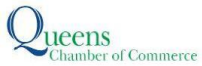 Contact: 	Nasreen Hussainnasreen@anatgerstein.com, 347-853-2980For Immediate Release QUEENS COUNTY’S TOP CONSTRUCTION PROJECTS HONORED AT QUEENS CHAMBER OF COMMERCE’S  2023 BUILDING AWARDS GALAFor photos, click here (Photo credit: Ralph DePas)(QUEENS, NY) October 13, 2023 - Last night, the Queens Chamber of Commerce honored 12 outstanding construction projects at its 2023 Building Awards Gala at Terrace on the Park. The evening celebrated excellence in the construction and design of building projects in Queens. The evening featured a keynote speech by Suzette Noble, Chief Executive Officer of LaGuardia Gateway Partners, and the presentation of the Distinguished Service Award to Raymond Irrera for his 70 years of dedication and service to the Chamber.

The Queens Chamber of Commerce has hosted a Building Awards ceremony since 1926.  For over 95 years, business and community leaders have gathered to honor buildings and projects that have contributed to the architectural betterment of Queens and keep the borough vibrant, sustainable, and livable.“Over the years, our borough has evolved and changed, but it continues to flourish thanks in large part to the real estate and development community, who continue to bring new and exciting projects to Queens. Tonight we come together to honor these talented architects and builders – as we have done for nearly a century – at our 2023 Building Awards Gala at Terrace on the Park,” said Tom Grech, President and CEO of the Queens Chamber of Commerce.“The future of New York City is being built right here in Queens, and I couldn’t be prouder to be Borough President at such a transformative and innovative period in our history,” said Queens Borough President Donovan Richards Jr. “Thank you to the Queens Chamber of Commerce for its continued partnership in building a stronger, fairer Queens and congratulations to all the award winners for being such important pieces of that mission.”:“I was proud to join the Queens Chamber of Commerce as we honored the luminaries of the building and construction industry,” said New York State Assemblywoman Jenifer Rajkumar. “These builders of housing, schools, and religious institutions are bringing critical jobs, community amenities, and economic revitalization to our City. I thank Queens Chamber President Tom Grech for his dynamic leadership uplifting small businesses, entrepreneurs, and development in all the diverse corners of Queens.”“These awards honor the accomplishments of the Queens’ building industry, who play such a crucial role in fueling the growth of our borough,” said Suzette Noble, Chief Executive of LaGuardia Gateway Partners.  “As previous award recipients for the new LaGuardia Terminal B, we applaud this year’s talented winners and celebrate their exciting projects.”

The building projects being recognized in 2023 are: NEW CONSTRUCTIONHotels & Motels Waltham Hotel Architect: Gerald J. Caliendo Architects, R.A.P.C.Builder: DASR CORP Multi-Family Homes44-46 PURVES STREET, QUEENS, NY 11101Architect: Gerald J. Caliendo Architects, R.A.P.C.Builder: DASR CORPReligious Building Far Rockaway Community Church of the NazareneArchitect: WQB Architecture PLLCBuilder: Pillar Property ManagementSchools & Colleges Mosaic Pre-K CenterArchitect: MDSzerbaty+Associates Architecture LLCBuilder: Navillus ContractingSchools & Colleges IS 419Q Tommie L. Agee Educational CampusArchitect: New York City School Construction Authority Builder: EW Howell Construction Group Mixed Use (Residential/Commercial/Industrial)The Green House
Architect: Studio V
Builder: Charney Companies LLCSUSTAINABLE BUILDINGMixed Use (Residential/Commercial/Industrial) Alvista Rise Architect: GF55 Architects LLPBuilder: Artimus Construction REHABILITATION, READAPTIVE USE, ALTERATION, OR ADDITIONReligious Building Nichiren Shoshu Temple Architect: TMH Architect NYC, LLC Builder: BR Construction Group Inc.CommercialThe World Artisan Market Architect: Christopher Papa Architect Builder: Titan Realty & ConstructionIndustrialViega LLC in the WoodWorks Building Architect: Art Of FormBuilder: Viega IndustrialMayer Malbin Company IncArchitect: Zirinsky Architecture, PCBuilder: Cook and KrupaHealth Care Related FacilitiesGenovese Family Life Center Architect: Spacesmith LLPBuilder: DBCollaborative LLC  About the Queens Chamber of Commerce: The Queens Chamber of Commerce is the oldest and largest business association in Queens, representing more than 1,400 businesses and more than 150,000 Queens-based employees. Its mission is to foster connections, educate for success, develop/implement programs and advocate for members’ interests. www.queenschamber.org.###